ANEXO 10PROCEDIMIENTO PARA CONTROL DE CALIDAD DE LOS SISTEMAS DE INFORMACIÓN  Datos del Procedimiento1. INTRODUCCIÓNEstablecer los lineamientos de Control de Calidad y Pruebas para proporcionar un software de Calidad a los usuarios de los Órganos Rectores del MEF y de las entidades públicas a nivel nacional.  AlcanceEste procedimiento es aplicable al Proceso de Calidad de Pruebas de los Sistemas de Información del MEF.Las pruebas se realizan en los siguientes Módulos que conforman los Sistemas de Información: Considerando los ámbitos, es decir Gobierno Nacional, Regional y Locales, al que pertenecen las Unidades Ejecutoras (UEs), Fuentes de Financiamiento, Rubros, tipos de Recurso, Clasificadores del Gasto/Ingreso, Tipos de Operaciones, entre otros, es necesario realizar pruebas generales y específicas para cada una de ellas. La revisión abarca la verificación de las funciones de las opciones de cada Sub módulo, así como los reportes respectivos.2. DATOS DEL PROCEDIMIENTO2.1. Nombre del ProcedimientoProcedimiento para Control de Calidad de la Oficina de Sistemas de Información 2.2. Base Legal o normativaResolución Ministerial N° 179-2004-PCM, que aprobó el uso obligatorio de la Norma Técnica Peruana “NTP ISO/IEC 12207:2004 Tecnología de la Información. Procesos del Ciclo de Vida de Software 1° edición”.Resolución de Comisión de Reglamentos Técnicos y Comerciales N° 055-2006/INDECOPI-CRT, que aprobó la  Norma Técnica Peruana “NTP ISO/IEC 12207:2006 Tecnología de la Información. Procesos del Ciclo de Vida de Software 2° edición” en reemplazo a la Norma Técnica Peruana “NTP ISO/IEC 12207:2004 Tecnología de la Información. Procesos del Ciclo de Vida de Software 1° edición”.Decreto Supremo N° 117-2014-EF que aprueba el Reglamento de Organización y Funciones del MEF. 3. DESCRIPCIÓN DEL PROCEDIMIENTO3. 1 DESCRIPCIÓN GENERALLas tareas enmarcadas en el ámbito de Control de Calidad garantizan un producto  consistente y adecuado a las necesidades planteadas por el usuario.Las pruebas de control de calidad se basan en la verificación del aplicativo desarrollado por el área de Arquitectura y Construcción  para cumplir con los requerimientos funcionales de las nuevas versiones, solicitados por el usuario (Ente Rector).La revisión del Módulo se realiza bajo condiciones definidas explícitamente, aplicándose un conjunto de registros o casos de prueba con el objetivo de mejorar los niveles de calidad del software y detectar posibles errores, fallos o debilidades en los procesos. También comprueban su adecuación a las normas gubernamentales con la finalidad de garantizar un producto consistente y adecuado a las necesidades planteadas por el Usuario.Todos los errores, fallos u observaciones son registrados en el Sistema de Gestión de Versiones para su atención y posterior levantamiento de las mismas.El personal del Área de Control de Calidad es competente en base a su experiencia, formación, habilidades y educación para realizar las tareas que se requieren en el Control de Calidad.Todas estas actividades y sus resultados son documentados. Por cada versión se realizan las siguientes actividades:3. 2 ELABORACIÓN DEL PLAN GENERAL DE LAS PRUEBASEl equipo de control de calidad recibe de parte del Área de Gestión de Requerimientos el Documento final de análisis de requerimientos, en función a  la información de dicho análisis el Área de Control de Calidad realiza las siguientes actividades:Establecer Alcance de las pruebasEl alcance de las pruebas se determina en base a los ajustes o mejoras especificadas en el análisis de requerimientos de la versión. En el Plan de Prueba se precisa el requerimiento funcional a probar, los casos de prueba y las opciones en las que se realizarán las pruebas. No todas las opciones serán probadas con la misma importancia y es posible que algunas queden fuera del alcance de las pruebas.TIPOS DE PRUEBA A REALIZARPruebas relativas a requerimiento funcionales: Navegación en el Sistema, registro y procesamiento de datos y reportes.Pruebas en condiciones de funcionamiento normal: Registro de datos válidosPruebas con datos de entrada no válidos: Mensajes de error o advertencias al Usuario.Pruebas de interface con otros Sistemas, que resulten necesarias según el caso específico.Estimar el tiempo de ejecución de las pruebasEl tiempo se estima en base a información de revisiones anteriores y de la experiencia del Área de Control de Calidad. Una vez que se conoce la fecha en la que el Área de Arquitectura y Construcción  entregará el aplicativo de la versión y las funcionalidades que se incorporan, se define el Cronograma de  Revisión.Asignación de responsabilidades y tareasLas responsabilidades y tareas son asignadas a cada Analista para cada caso.Elaboración del Plan de PruebasCon la información de los dos puntos anteriores el Área  de control de Calidad establece el Plan de Pruebas de acuerdo al Formato “Plan de Pruebas” del anexo 10.1.5)  Gestionar copias de datasSolicitar al Área de Implantación y Capacitación, copias de las datas definidas para las pruebas, tantas veces sea necesario revisar las actualizaciones del Ejecutable.El Área de control de calidad puede iniciar la planeación de las actividades anteriores con el documento previo del Área de Gestión de Requerimientos   y el acuse de recibo del Ente rector, sin embargo es hasta que recibe el Documento Final de Análisis Funcional que puede formalizar dichas actividades.EJECUCIÓN DEL PLAN DE PRUEBASEl Área de trabajo de Arquitectura y Construcción entrega al Área de Control de Calidad  el Desarrollo hecho enviándole un correo indicando el aplicativo y la versión en una carpeta en la red, el nombre del archivo identificado con la fecha en la que se entrega. Con el Desarrollo el Área de Control de Calidad realiza las siguientes actividades:Aplicar los casos de pruebaCada miembro del equipo del Área de Control de Calidad se encargará de realizar las pruebas definidas según sus tareas asignadas, por el líder del equipo que fue asignado por el Coordinador del Área  de Control de Calidad.Las pruebas se realizan de acuerdo a los puntos indicados en el Plan de Pruebas. Primero se realizan pruebas independientes en cada Módulo y luego pruebas de integración teniendo en cuenta las validaciones correspondientes.2) Requerimientos para realizar las pruebas.Para cada tipo de prueba se requiere contar con:Data en archivos .dbfData con base de datos Oracle.Data serán con datos realesBase de datos con datos en blanco para el ingreso de información.Data sólo con metas programáticasDatas con metas estratégicas y programáticas Entre otras dependiendo de las pruebasReportar las observaciones y hacer el seguimiento.Las observaciones que resultan de las pruebas  registradas en el Sistema de Gestión de Versiones y se muestran inicialmente como Estado Pendiente. El programador atenderá las mismas para la verificación y conformidad del Área de Control de Calidad, dándolas por Superadas si corresponde. En caso de no proceder se definirán como Anuladas y si quedan pendientes de atención se indican como Siguiente Versión.El Área de Arquitectura y Construcción comporte el Sistema de Gestión de Versiones donde tanto ellos como el  Área de Control de Calidad dan seguimiento al avance.4) Problemas que se presentan durante la aplicación del Plan de PruebasCambio de normas y procedimientos por los Órganos RectoresRequerimientos mal definidos o no definidos, causan en muchos casos, que se tenga que iniciar las pruebas nuevamente.Retrasos en el cronogramaCONFORMIDAD Dar la Conformidad.El conjunto de pruebas realizadas y la corrección de las observaciones encontradas permiten confirmar la salida de la versión a producción.Para dar la conformidad se usan los siguientes criterios:Todas las pruebas planificadas han sido ejecutadas.Todas las observaciones identificadas han sido resueltas o definidas como Siguiente Versión.Solicitud de Pase a producción Solo en el caso de SIAF SP, el Área de Control de Calidad envía correo electrónico al Área de Arquitectura y Construcción  indicando que la revisión ha sido culminada en el ambiente de pruebas y que está disponible a producción.El Área de Arquitectura y Construcción genera un instalador con datos de producción donde el Área de Control de Calidad hace la última revisión, y se entrega al Área de Implantación y Capacitación y al Área de Soporte de Sistemas de Información, para su  despliegue con el “Formato de Entrega de Versión” Anexo 10.2. Así mismo entrega el documento interno “Resumen de Cambios” 10.3.Informe Final de PruebasTerminada cada versión el equipo asignado realiza el Informe Final de Pruebas. ELABORACIÓN DE LOS MANUALES El  análisis del Control de Calidad especialista en elaboración de Manuales, es competente en base a su experiencia, formación habilidades y educación para realizar las tareas que se requieren en dicha elaboración El equipo especialista en la elaboración de manuales realiza las siguientes actividades:Elaboración de los ManualesCada analista de control de calidad responsable de la elaboración de manuales recibe el documento de análisis de requerimiento y participa en la presentación por parte del equipo de Desarrollo de los cambios y/o ajustes incorporados en el aplicativo para dar inicio a la elaboración del manual.Los manuales contienen tanto una guía escrita como imágenes asociadas para llevar a cabo las distintas opciones disponibles. El lenguaje utilizado es sencillo, dirigido a usuario final.Una vez elaborado el Manual, es revisado por el líder de grupo.Publicación en el Portal del MEFEl Coordinador de Control de Calidad o quien designe, remite adjunto a través de correo electrónico el manual en archivo .pdf al equipo de publicaciones del portal del MEF la solicitud de la publicación del manual.Finalmente, se comunica al área de Implantación y Capacitación la publicación del manual, para su difusión y fines.ANEXOS Anexo 10.1: Plan de Pruebas.Anexo 10.2: Formato de Entrega de VersiónAnexo 10.3: Resumen de CambiosANEXO 10.1Alcance<Se detallará la relación de funcionalidades que se van a probar. En peticiones simples coincide con la relación de requerimientos a probar.>  Autor y RevisorEquipo de trabajo que realizará las pruebas.Casos de Prueba<Explica las tareas necesarias para ejecutar las pruebas. Las tareas de pruebas nos ayudan a validar que el aplicativo desarrollado realice las funciones para las que ha sido creado en base a los requerimientos del Analista Funcional.>(*)   Estado de la Prueba01- Pendiente 02- En Proceso 03- Finalizado(*)  Clasificación de ErrorBloqueante, impiden seguir con las pruebasCríticos, tipo cuelgue de la aplicaciónFuncionalidad, la aplicación no hace lo que debería hacerForma, fallos ortográficos, estéticosMejoras, sugerencias, mejoras en la funcionalidadANEXO 10.2ANEXO 10.3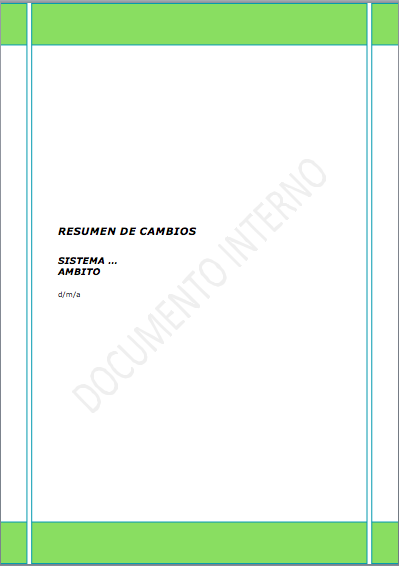 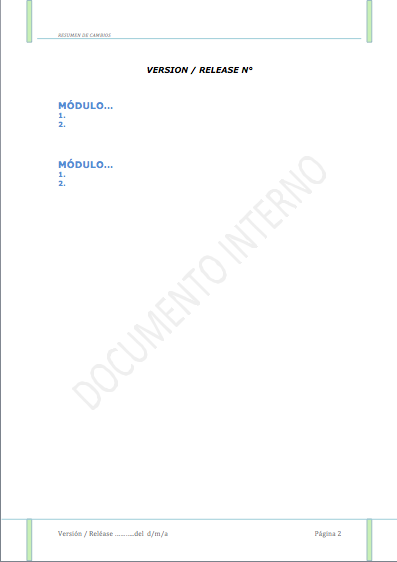 NOMBRE Y GARGOFIRMAElaboróCoordinador del Área  de Control de CalidadRevisó y aprobóDirector de la Oficina de Sistemas de Información  Código del ProcedimientoPR-CONTCALID-001Nivel de revisión001OGTI / CONTROL DE CALIDADd/m/aOFICINA GENERAL DE TECNOLOGÍA DE LA INFORMACION - OGTIPLAN DE PRUEBAS“SISTEMA…”AutorRevisor<Nombre del autor del documento><Nombre del revisor del documento>N°NombreResponsabilidades1<Nombres de los recursos que realizarán las pruebas><Responsabilidad del recurso>Id.RequerimientoId.CasoDescripción del CasoOpciónResultado EsperadoEstado prueba (*)Clasificación Error (*)Tester RF-01<Se describe el Requerimiento Funcional>CP1<Se Describe el Primer Caso de Prueba><Opción del Módulo y Sub Módulo><Se describe el resultado Esperado del caso de Prueba>-01-02-03-01-02-03-04-05<Recursos que realizarán el caso de prueba>RF-01<Se describe el Requerimiento Funcional>CP2<Se describe el Caso de Prueba><Opción del Módulo y Sub Módulo><Se describe el resultado Esperado del caso de Prueba>-01-02-03-01-02-03-04-05<Recursos que realizarán el caso de prueba>FORMATO DE ENTREGA DE VERSION N°  Versión / ReléaseFecha de la Versión / ReleáseFecha de EntregaÁmbitoSistemaMódulo (s)dd/mm/aadd/mm/aaALCANCEALCANCEALCANCEALCANCEALCANCEALCANCEDESCRIPCIÓN DEL CAMBIODESCRIPCIÓN DEL CAMBIODESCRIPCIÓN DEL CAMBIODESCRIPCIÓN DEL CAMBIODESCRIPCIÓN DEL CAMBIODESCRIPCIÓN DEL CAMBIO------------------------ARCHIVO(S) QUE SE INCLUYEN (nombre, tamaño, tipo)ARCHIVO(S) QUE SE INCLUYEN (nombre, tamaño, tipo)ARCHIVO(S) QUE SE INCLUYEN (nombre, tamaño, tipo)ARCHIVO(S) QUE SE INCLUYEN (nombre, tamaño, tipo)ARCHIVO(S) QUE SE INCLUYEN (nombre, tamaño, tipo)ARCHIVO(S) QUE SE INCLUYEN (nombre, tamaño, tipo)------------------------------CONSIDERACIONES PARA LA INSTALACIÓNCONSIDERACIONES PARA LA INSTALACIÓNCONSIDERACIONES PARA LA INSTALACIÓNCONSIDERACIONES PARA LA INSTALACIÓNCONSIDERACIONES PARA LA INSTALACIÓNCONSIDERACIONES PARA LA INSTALACIÓN------------------